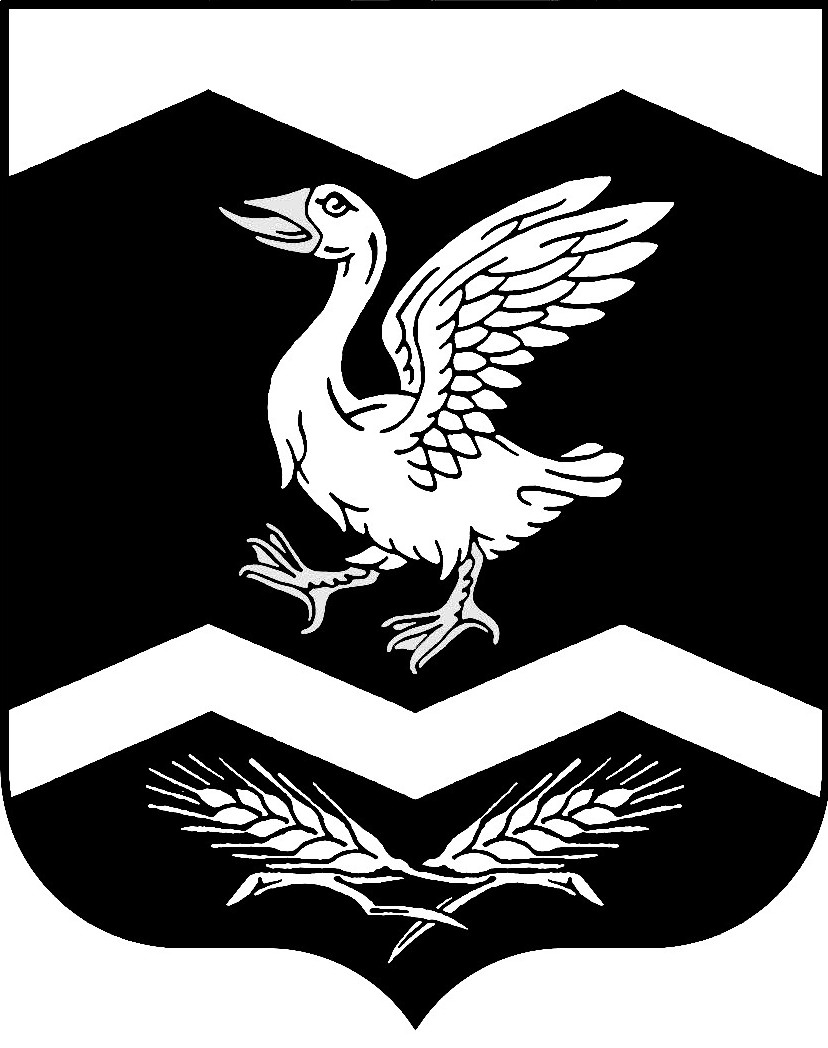 КУРГАНСКАЯ ОБЛАСТЬШАДРИНСКИЙ РАЙОНАДМИНИСТРАЦИЯ  КРАСНОМЫЛЬСКОГО СЕЛЬСОВЕТАПОСТАНОВЛЕНИЕ От  18. 09. 2019  г.  №  42           с. КрасномыльскоеО начале отопительного сезона 2019 – 2020 г.г._________________________Руководствуясь ст. 14 Федерального закона от 06.10.2003 г.  № 131 –ФЗ «Об общих принципах организации местного самоуправления в Российской Федерации» ст. 6 Федерального закона от 27.07.2010 г. № 190-ФЗ «О теплоснабжении»  и ст. ст. 7, 8 Устава Красномыльского сельсовета Шадринского района Курганской области и в связи с понижением среднесуточной температуры наружного воздуха ниже 8 С˚ в течение 5 суток подряд.  П О С Т А Н О В Л Я Ю:1. Рекомендовать ШО ПАО «Курганская генерирующая компания» (Филимонов Е. М.),  руководителям предприятий, имеющих на балансе котельные, обеспечить с 23. 09. 2019 г. поэтапную подачу тепла в детские дошкольные, школьные  и медицинские учреждения, жилые дома и производственные объекты.2. Потребителям тепловой энергии всех форм собственности закончить работы по подготовке внутри объектовых систем отопления, оформить паспорта и акты готовности жилых домов и социальных объектов до 23.09. 2019 г.3. Настоящее постановление вступает в силу со дня его обнародования на доске информации в здании Администрации Красномыльского сельсовета. 4.  Контроль за исполнением настоящего постановления оставляю за собой.   Глава Красномыльского сельсовета:                                                    Г. А. Стародумова